АДМИНИСТРАЦИЯ ГАВРИЛОВСКОГО СЕЛЬСОВЕТА САРАКТАШСКОГО РАЙОНА ОРЕНБУРГСКОЙ ОБЛАСТИП О С Т А Н О В Л Е Н И Е_________________________________________________________________________________________________________16.03.2022 				с. Гавриловка		        № 17-пОб утверждении формы проверочного листа (списка контрольных вопросов), применяемого при осуществлении муниципального  контроля в сфере благоустройства на территории муниципального образования Гавриловский сельсовет Саракташского района Оренбургской областиВ соответствии с Федеральным законом от 31.07.2020 N 248-ФЗ "О государственном контроле (надзоре) и муниципальном контроле в Российской Федерации", Постановлением Правительства Российской Федерации от 27.10.2021 N 1844 "Об утверждении требований к разработке, содержанию, общественному обсуждению проектов форм проверочных листов, утверждению, применению, актуализации форм проверочных листов, а также случаев обязательного применения проверочных листов", Уставом муниципального образования Гавриловский сельсовет Саракташского района Оренбургской области, администрация муниципального образования Гавриловский сельсовет Саракташского района Оренбургской области постановляет: Утвердить форму проверочного листа (списка контрольных вопросов) применяемого при осуществлении муниципального контроля в сфере благоустройства на территории муниципального образования Гавриловский сельсовет Саракташского района Оренбургской области согласно приложению к настоящему постановлению.2. Настоящее постановление вступает в силу со дня его подписания и подлежит размещению на официальном сайте администрации муниципального образования Гавриловский сельсовет Саракташского района Оренбургской области.3. Контроль за исполнением настоящего постановления оставляю за собой.Глава Гавриловского сельсовета                                              Е.И. Варламова Приложение к постановлению администрации Гавриловского  сельсоветаСаракташского районаОренбургской областиот 16.03.2022 № 17-пПроверочный лист(список контрольных вопросов) при проведении плановыхпроверок органом муниципального контроля в сфере благоустройства на территории муниципального образования     1.   Настоящий   проверочный лист   (список   контрольных   вопросов)используется   при   проведении   плановых   проверок   при   осуществлениимуниципального контроля в сфере благоустройства на территории муниципального образования Гавриловский сельсовет Саракташского района Оренбургской области.    2.  Предмет  плановой  проверки ограничивается исполнением обязательных требований,  вопросы  о соблюдении которых включены в настоящий проверочный лист (список контрольных вопросов).    3. Наименование юридического лица, фамилия, имя, отчество (при наличии)индивидуального  предпринимателя  в  отношении  которых проводится плановая проверка:_________________________________________________________________.    4. Место проведения плановой проверки ________________________________.    5.  Реквизиты  распоряжения  руководителя  органа  муниципального контроля о проведении проверки  _________________________________.    6.  Учетный номер проверки и дата присвоения учетного номера проверки в едином реестре проверок _______________________________________.7. Перечень вопросов, отражающих содержание обязательных требований:____________________________________________________________________________________________________________________________________       (пояснения и дополнения по вопросам, содержащимся в перечне)"__" ________ 20__ г.  (указывается дата  заполнения  проверочного листа)____________________________________________________________________________________________________________________________________       (пояснения и дополнения по вопросам, содержащимся в перечне)Подпись лица, проводящего проверку:__________________________________    _____________________________________(фамилия, инициалы)Подпись руководителя, представителя юридического лица,индивидуального предпринимателя:__________________________________    _____________________________________(фамилия, имя, отчество (при наличии)                                         руководителя юридического лица,                                        индивидуального предпринимателя)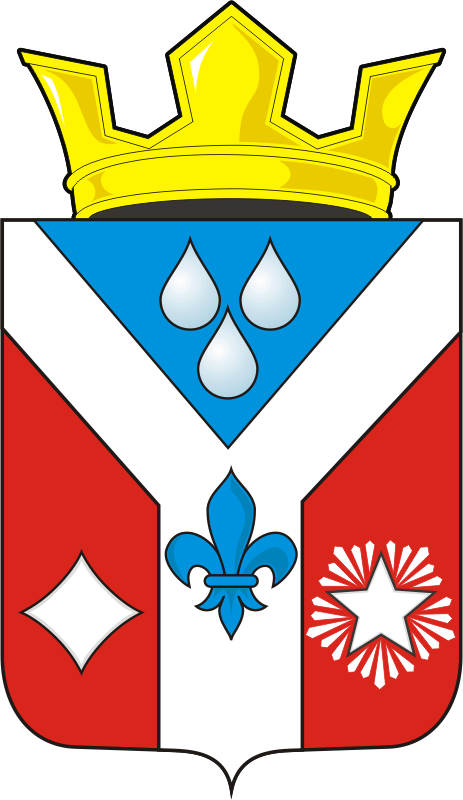 Разослано:прокуратуре района, на сайт, в дело№ п/пВопрос, отражающих содержание обязательных требованийСоотнесенные со списком вопросов реквизиты нормативно-правовых актов с указанием структурных единиц этих актовОтветы на вопросыОтветы на вопросыОтветы на вопросыОтветы на вопросы№ п/пВопрос, отражающих содержание обязательных требованийСоотнесенные со списком вопросов реквизиты нормативно-правовых актов с указанием структурных единиц этих актовданетнеприменимопримечание1.Обеспечивается ли своевременная уборка прилегающих территорий?Решение Совета депутатов муниципального образования Гавриловский сельсовет Саракташского района Оренбургской области от 25.09.2018 № 111 «Об утверждении Правил благоустройства территории муниципального образования Гавриловский сельсовет Саракташского района Оренбургской области» (Глава 2 Правил)2.Соблюдаются ли требования к содержанию элементов благоустройства: своевременное устранение повреждений, санитарная очистка, ремонт, окраска?Решение Совета депутатов муниципального образования Гавриловский сельсовет Саракташского района Оренбургской области от 25.09.2018 № 111 «Об утверждении Правил благоустройства территории муниципального образования Гавриловский сельсовет Саракташского района Оренбургской области» (Глава 2, 3 Правил)3.Имеются ли оборудованные контейнерные площадки накопления твердых коммунальных отходов, площадки для складирования отдельных групп коммунальных отходов и крупногабаритных отходов?Решение Совета депутатов муниципального образования Гавриловский сельсовет Саракташского района Оренбургской области от 25.09.2018 № 111 «Об утверждении Правил благоустройства территории муниципального образования Гавриловский сельсовет Саракташского района Оренбургской области» (п.2.13, п.3.10 Правил)4.Соблюдаются ли требования по огораживанию строительных площадок, требования к ограждениям?Решение Совета депутатов муниципального образования Гавриловский сельсовет Саракташского района Оренбургской области от 25.09.2018 № 111 «Об утверждении Правил благоустройства территории муниципального образования Гавриловский сельсовет Саракташского района Оренбургской области» (п.2.18 Правил)5.Обеспечивается ли наличие и содержание в исправном состоянии оборудования инженерных коммуникаций?Решение Совета депутатов муниципального образования Гавриловский сельсовет Саракташского района Оренбургской области от 25.09.2018 № 111 «Об утверждении Правил благоустройства территории муниципального образования Гавриловский сельсовет Саракташского района Оренбургской области» (п. 2.21.4.Правил)6.Проводится ли своевременное техническое обслуживание и проведение ремонта, в том числе элементов фасадов зданий, строений и сооружений?Решение Совета депутатов муниципального образования Гавриловский сельсовет Саракташского района Оренбургской области от 25.09.2018 № 111 «Об утверждении Правил благоустройства территории муниципального образования Гавриловский сельсовет Саракташского района Оренбургской области» (п. 2.17.9, п. 2.20.1 Правил)7.Осуществляется ли поддержание в исправном состоянии системы уличного, дворового  и других видов освещения? Решение Совета депутатов муниципального образования Гавриловский сельсовет Саракташского района Оренбургской области от 25.09.2018 № 111 «Об утверждении Правил благоустройства территории муниципального образования Гавриловский сельсовет Саракташского района Оренбургской области»(п. 2.2.27, п.2.3.7, 2.9.3, Правил)8.Соблюдается ли запрет на сброс, складирование, размещение отходов и мусора, в т.ч. образовавшихся от ремонта, опиловки деревьев и кустарников, снега, грунта по территории общего пользования, придомовой территории, а также на объекты внешнего благоустройства?Решение Совета депутатов муниципального образования Гавриловский сельсовет Саракташского района Оренбургской области от 25.09.2018 № 111 «Об утверждении Правил благоустройства территории муниципального образования Гавриловский сельсовет Саракташского района Оренбургской области»9.Соблюдается ли запрет на мойку загрязненных транспортных средств возле водоразборных колонок, водных объектов и в их охранных зонах, а также в местах, не предназначенных для этих целее?Решение Совета депутатов муниципального образования Гавриловский сельсовет Саракташского района Оренбургской области от 25.09.2018 № 111 «Об утверждении Правил благоустройства территории муниципального образования Гавриловский сельсовет Саракташского района Оренбургской области»10.Осуществляется ли проведение мероприятий по обеспечению сохранности зеленых насаждений в целом, обеспечивается ли квалифицированный уход за существующими зелеными насаждениями?Решение Совета депутатов муниципального образования Гавриловский сельсовет Саракташского района Оренбургской области от 25.09.2018 № 111 «Об утверждении Правил благоустройства территории муниципального образования Гавриловский сельсовет Саракташского района Оренбургской области»11.Соответствует ли порядок сноса (удаления) и (или) пересадки зеленых насаждений требованиям Правил благоустройстваРешение Совета депутатов муниципального образования Гавриловский сельсовет Саракташского района Оренбургской области от 25.09.2018 № 111 «Об утверждении Правил благоустройства территории муниципального образования Гавриловский сельсовет Саракташского района Оренбургской области»12.Соблюдаются  ли требования к размещению средств информации на территории требованиям Правил благоустройстваРешение Совета депутатов муниципального образования Гавриловский сельсовет Саракташского района Оренбургской области от 25.09.2018 № 111 «Об утверждении Правил благоустройства территории муниципального образования Гавриловский сельсовет Саракташского района Оренбургской области»13.Соблюдается ли порядок оформления разрешительной документации и порядок осуществления земляных работРешение Совета депутатов муниципального образования Гавриловский сельсовет Саракташского района Оренбургской области от 25.09.2018 № 111 «Об утверждении Правил благоустройства территории муниципального образования Гавриловский сельсовет Саракташского района Оренбургской области»14.Соблюдение установленного правилами благоустройства требований по содержанию прилегающей территорииРешение Совета депутатов муниципального образования Гавриловский сельсовет Саракташского района Оренбургской области от 25.09.2018 № 111 «Об утверждении Правил благоустройства территории муниципального образования Гавриловский сельсовет Саракташского района Оренбургской области»15Соблюдаются ли требования по проведению мероприятий по удалению борщевика Сосновского с земельных участков, находящихся в  собственности, владении или пользовании?Решение Совета депутатов муниципального образования Гавриловский сельсовет Саракташского района Оренбургской области от 25.09.2018 № 111 «Об утверждении Правил благоустройства территории муниципального образования Гавриловский сельсовет Саракташского района Оренбургской области»16.Соблюдается ли требование о запрете  стоянки непригодных к эксплуатации транспортных средств и механизмов, вне специально отведенных для этого местах?Решение Совета депутатов муниципального образования Гавриловский сельсовет Саракташского района Оренбургской области от 25.09.2018 № 111 «Об утверждении Правил благоустройства территории муниципального образования Гавриловский сельсовет Саракташского района Оренбургской области»17.Соблюдается ли запрет на повреждение и уничтожение объектов благоустройства?Решение Совета депутатов муниципального образования Гавриловский сельсовет Саракташского района Оренбургской области от 25.09.2018 № 111 «Об утверждении Правил благоустройства территории муниципального образования Гавриловский сельсовет Саракташского района Оренбургской области»18.Соблюдаются ли требования к содержанию мест погребения (мест захоронения) требованиям Правил благоустройства?Решение Совета депутатов муниципального образования Гавриловский сельсовет Саракташского района Оренбургской области от 25.09.2018 № 111 «Об утверждении Правил благоустройства территории муниципального образования Гавриловский сельсовет Саракташского района Оренбургской области»19.Соблюдается ли запрет на сжигание дурнопахнущих вещества и других отходов производства и потребления, загрязняющих атмосферный воздух?Решение Совета депутатов муниципального образования Гавриловский сельсовет Саракташского района Оренбургской области от 25.09.2018 № 111 «Об утверждении Правил благоустройства территории муниципального образования Гавриловский сельсовет Саракташского района Оренбургской области»20.Соблюдается ли запрет на размещение транспортных средств на газоне или иной озелененной территории?Решение Совета депутатов муниципального образования Гавриловский сельсовет Саракташского района Оренбургской области от 25.09.2018 № 111 «Об утверждении Правил благоустройства территории муниципального образования Гавриловский сельсовет Саракташского района Оренбургской области»